Correction du BILAN DE FRANÇAIS1 ) Verbes à entourer : regarda – cherchait – pouvaient / sujets à souligner : la maîtresse des CP – Elle  - ils2) COD à entourer : des cris d’enfants – une mélodie douce et entraînante – les (dans la 3ème phrase)3) CCT : durant des heures – pendant quelques minutes – dans les deux semaines suivantesCCL : Dans la bibliothèque – dans les rayons – sur l’étagère – chez eux (un 4ème)4) nouvelle – arrivée – amusante – devenue5) élèves – arrivés – devenus – amis6) sommes allées – étions habillées – belles robes longues – vestes satinées – jolies capes ornées – avons apprécié7) Je ne donne pas de correction type ; il y a trop de réponses possibles.8) levait  - allait – réveilla – cachait – vint  - jeta 9) Présent : se dit  Futur : restera Passé composé : n’a pas réussi – a bondi – s’est envolé  Imparfait : pensait10) est – ses – et – c’est – sont – ont11) Famille 1 : alourdir – lourdeur – lourdement – lourde / Famille 2 : lumière – luminaire – lunaire – lumineux –luminosité / Intrus : ludique12 ) Bijoux : collier – bague – bracelet – boucles d’oreille / outils : fourchette – couteau – cuillère à soupe – cuillère à café / véhicules (ou transport) : voiture – camion – autobus – car13) Dos n° 1 et 4 / Voler n°2 et 6 / Ecran n°3 et 8 / Eclat n°5 et 714) sets : n.m. – n°1 / seulement : adv. – n°3 / set = manche / seuil = début ou commencement15) A : il se blottit sous un chêne et écoute la pluie / B soulignez : ‘Je m’y sens tellement seule, les yeux perdus loin entre les arbres, dans le jour vert et mystérieux, à la fois délicieusement tranquille et un peu anxieuse, à cause de la solitude et de l’obscurité vague.’ / C : ça me saigne le cœur = ça me fait souffrir / D il fait sombre dans la forêt : il fait presque nuit à midi – l’obscurité vague / E : Est-ce que Pauline aime se promener dans la forêt ? Oui, elle utilise les mots ‘préférés’ – ‘Dieu que je les aime’ – ‘tout éblouie’ G : arbres protecteurs = on se blottit sous un chêne – comme un toit, bien à l’abri / H Titre : Une forêt agréable et inquiétante à la fois / I Résumé : n° C16) A Découvreur du Canada : Jacques Cartier / B Non – dans la première ligne on dit que le Canada est le deuxième plus grand pays du monde et que la Russie est le premier, donc forcément la France vient après / C Devise ‘D’un océan à l’autre’ = Le Canada s’étend du Pacifique à l’Atlantique et au nord jusqu’à l’Arctique / D la ville de Québec / E Oui il faut souligner ‘Ouvert du 31 mai 2009 au 20 décembre 2009, du mardi au dimanche, de 10h à17h / F La famille va payer 50,50$ (2 adultes à 17,50$ =  35$ + 1 enfant de plus de 12 ans à 15,50$ + 1 enfant de moins de 12 ans gratuit = 35 + 15,50 = 50,50 $)Correction du BILAN DE CALCULA=215 000  B=6 800 000  C=30 095  D=28,07  E=0,35  F=0,3A 6,02 =602/100             B 3/10=0,3             C ¼ = 0,2513150> 1350           180,5< 185           0,6<1,2Pavé : 6 faces 12 arêtes        Prisme : 5 faces 9 arêtes A=4   B=7    C=9     D=3    E=7Chaque ticket coûte 12,50€   (300 : 24)Entoure 30  45  60  75A = 10h15 ou 22h15    B=2h55 ou 14h5515,2 x 21 est proche de 300Iol faut partir à 13h50Le périmètre de l’image = 28 cm Addition : CM1=222 454   CM2=221,75   Soustraction : CM1 86 462   CM2 49,71  Multiplications 490 / CM1=4167     CM2 =416,7    Divisions quotient exact 123 / CM1 quotient=59  reste=2    CM2 quotient=59,5La dépense se monte à 87€A 9 livres coûtent 225€     B 15 objets coûtent 33€Parallélogramme 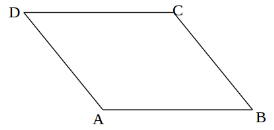 Non Le sac ne résiste qu’à 3 kg, les provisions font (750 x 2) + (500 x 3) + 250 = 3 250g = 3kg250gIl faut construire un triangle dont les côtés mesurent 11 cm, 5 cm et 12 cm8,3 x 5 =41,5    246+34+220 =500A 2 adultes à 54€ + 1 enfant jusqu’à 10 ans à 21€ + caravane à 40€ = 108 + 21 + 40 = 169€ la semaineB 2 adultes à 54€ + une tente à 22€ = 108 + 22 = 130€ par semaine   130€ x 2 (2 semaines) = 260€  Ils paieront 260€ pour les 2 semaines15m =1500cm   1500 : 30 =50. La grenouille fait 50 sautsA                  B Axe de symétrie : l’axe vertical et l’axe horizontalQuiz 1B – 2C – 3A – 4B  - 5CPhrase du vendredi : Ces vieux fermiers descendent rarement au village, ils préfèrent rester dans leur ferme avec leurs animaux.